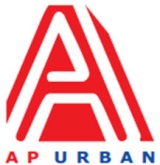 Andhra Pradesh Urban Infrastructure Asset Management Limited4th Floor, NTR Administrative Block, Pandit Nehru Bus Station, Vijayawada-520013 Website: www.apurban.comMANPOWER REQUIREMENT NOTIFICATION (MRN) FORMNote: Apply for the above said position through Standard CV Format (to download Click here) along with detailed CV and send at : jobs@apurban.in (properly mention position name in subject line)S.No.ParticularsDescription1PositionMEP Engineer2No. of Position1 (One) 3Proposed GradeSenior Officer / Assistant Manager4Mode (Full Time/Part Time)Full Time5Academic / Professional QualificationsB. Tech Mechanical/Electrical Engineering6Post qualificationExperience (specific requirement) 8-10 Years7Reporting toDH-UID8Scope of Work (If taking for more than a project, then write Project wise SoW)Preparation of following drawings and designs:Electrical drawings for buildings/structuresPlumbing drawings for buildings/structuresAir –conditioning drawings for buildings/structuresFirefighting drawings for buildings/structures9Skill requirementMajorMinorShould have design experience of MEP drawings (those who have only site experience are not eligible)10Gender specific, if anyNeutral 11LocationPulivendula (Andhra Pradesh)